Дата: 21.10.2021Група №13Урок №11-12Тема уроку: «The role of sport in human life. Sports events, competitions.»Мета уроку: Ознайомити учнів з новою лексикою теми. Вдосконалювати навички усного мовлення та письма. Розвивати культуру спілкування та мовленнєву реакцію учнів.Матеріали уроку:Запишіть число, тему та номер уроку:Thursday, the twenty-first of October.Class Work.Lesson #11-12Topic: “The role of sport in human life. Sports events, competitions” Що для вас означає спорт? Напишіть 8 слів, які асоціюються у вас зі словом СПОРТ.                                                                                                                           	(дозвілля, витривалість, сила, розвага, змагання, самодисципліна, впевненість, довіра, швидкість, задоволення від перемоги, задоволення від перемоги)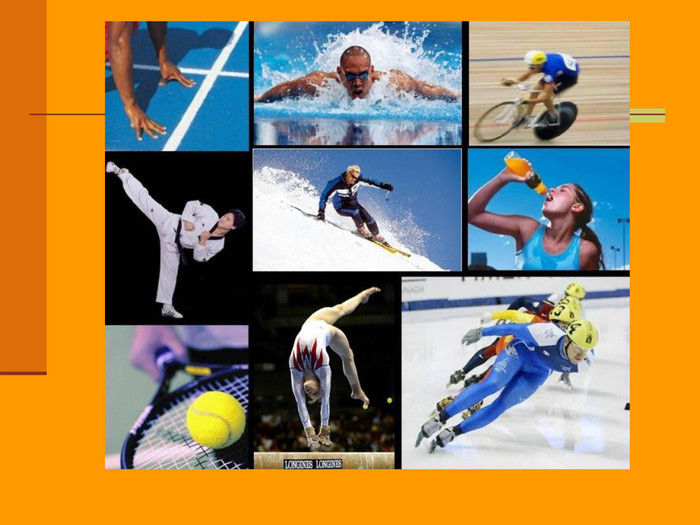 Розгадайте загадки та запишіть відповіді англійською мовою.         - A group of people in sport game              - A person who trains sportsmen for competitions            - A place where people do physical training inside the building            - A person who controls matches                 -  What do we do in the river?                  -  What do we do with the ball?               - What game is football?                          - What do we do at PE lessons?   (варіанти відповідей: team, a coach, a gymnasium, referee, swim, play, outdoor, run, jump)Дайте відповіді на запитання письмово в зошит по 3-4 речення на кожне із питань.Do you do morning exercises? How many PE lessons do you have a week?Do you take part in sports competitions? What sports competitions do you take part in?What kinds of sport do you go in for?  (in winter? in summer?)Закінчіть думку (15-18 речень в зошит)                                            When I think about sport, I usually think about …Домашнє  завдання:   Повторити лексику уроку із завдання 1. Напишіть розповідь про особисту участь або участь своїх друзів  у спортивних змаганнях ( 15-18 речень англійською мовою) в зошит.  Виконані завдання надсилати протягом одного робочого дня від дати уроку на електронну пошту викладачів згідно розподілу учнів по підгрупах: Россоха Н.М-   nataross2017@gmail.com  Карнах Е.В.-   emiliya.karnakh@gmail.com 